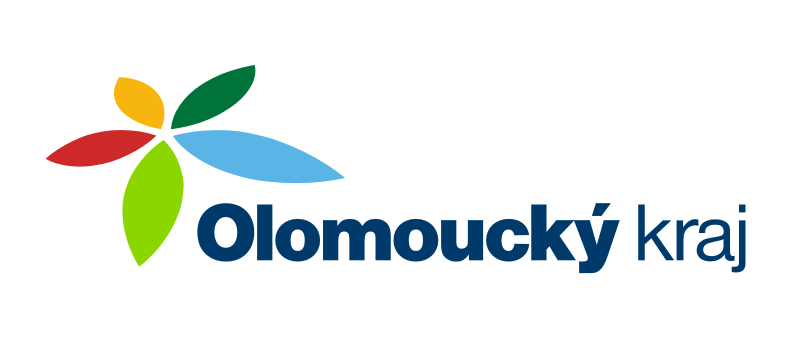 Název programu:  Program na podporu JSDH 2020 Tento projekt je realizován za finanční spoluúčasti Olomouckého kraje, který poskytl v roce 2020 příspěvek ve výši 7700,- Kč.   Obec Suchonice pořídila pro JSDH následující vybavení:Hadice zásahová C42     3 kusy V Suchonicích dne 23.8.2020              Jitka Růžičková, starostka obce